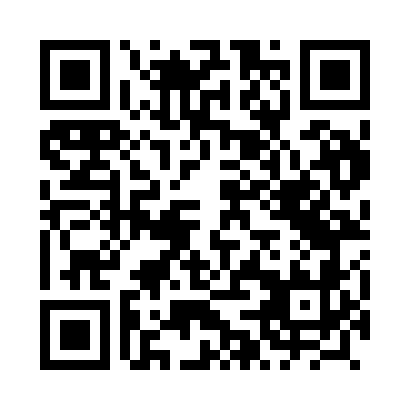 Prayer times for Rzadkowo, PolandWed 1 May 2024 - Fri 31 May 2024High Latitude Method: Angle Based RulePrayer Calculation Method: Muslim World LeagueAsar Calculation Method: HanafiPrayer times provided by https://www.salahtimes.comDateDayFajrSunriseDhuhrAsrMaghribIsha1Wed2:375:1812:495:588:2110:522Thu2:365:1612:495:598:2310:543Fri2:355:1412:496:008:2510:554Sat2:355:1212:496:028:2710:565Sun2:345:1012:496:038:2810:566Mon2:335:0912:496:048:3010:577Tue2:325:0712:496:058:3210:588Wed2:315:0512:496:068:3410:589Thu2:315:0312:496:078:3510:5910Fri2:305:0112:496:088:3711:0011Sat2:295:0012:496:098:3911:0112Sun2:294:5812:496:108:4011:0113Mon2:284:5612:496:118:4211:0214Tue2:274:5512:496:128:4411:0315Wed2:274:5312:496:138:4511:0316Thu2:264:5112:496:138:4711:0417Fri2:254:5012:496:148:4811:0518Sat2:254:4812:496:158:5011:0519Sun2:244:4712:496:168:5111:0620Mon2:244:4612:496:178:5311:0721Tue2:234:4412:496:188:5411:0722Wed2:234:4312:496:198:5611:0823Thu2:224:4212:496:208:5711:0924Fri2:224:4012:496:208:5911:0925Sat2:214:3912:496:219:0011:1026Sun2:214:3812:496:229:0111:1127Mon2:214:3712:506:239:0311:1128Tue2:204:3612:506:249:0411:1229Wed2:204:3512:506:249:0511:1330Thu2:204:3412:506:259:0711:1331Fri2:194:3312:506:269:0811:14